Печатное средство массовой информации органов местного самоуправления муниципального образования Войсковицкое сельское поселение Гатчинского муниципального района Ленинградской области – печатное изданиеАДМИНИСТРАЦИЯ ВОЙСКОВИЦКОГО СЕЛЬСКОГО ПОСЕЛЕНИЯГАТЧИНСКОГО МУНИЦИПАЛЬНОГО РАЙОНАЛЕНИНГРАДСКОЙ ОБЛАСТИП О С Т А Н О В Л Е Н И Е20.11.2018		                                           		                                                      № 205В соответствии с Федеральным законом от 02.05.2006 № 59-ФЗ «О порядке рассмотрения обращений граждан Российской Федерации», поручением Президента Российской Федерации от 25.04.2013  № Пр-936, Методическими рекомендациями по проведению общероссийского  дня приема граждан, утвержденными Администрацией Президента Российской Федерации  27.09.2013  № А1-5634в, Уставом Войсковицкого сельского поселения, администрация Войсковицкого сельского поселения: ПОСТАНОВЛЯЕТ:Организовать проведение общероссийского дня приема граждан в администрации Войсковицкого сельского поселения Гатчинского муниципального района 12.12.2018 с 12.00 часов до 20.00 часов по местному времени по адресу: Ленинградская область, Гатчинский район, п. Войсковицы, пл. Манина, д.17, кабинет главы администрации.Назначить уполномоченным должностным лицом, осуществляющим прием заявителей в общероссийский день приема граждан в администрации Войсковицкого сельского поселения Гатчинского муниципального района главу администрации – Воронина Евгения Васильевича.Назначить ответственным лицом за заполнение отчета о результатах рассмотрения обращений граждан в общероссийский день приема граждан 12 .12.2018 года, в соответствии с пунктом 21 Методических рекомендаций по проведению общероссийского дня приема граждан, утвержденных Администрацией Президента Российской Федерации  27.09.2013  № А1-5634в, в электронной форме в разделе «Итоговый сводный отчет» на Интернет-портале ССТУ.РФ в течение 10 рабочих дней со дня проведения общероссийского дня приема граждан начальника канцелярии администрации Марееву Н.Н.Утвердить форму согласия заявителя на осуществление  личного обращения в режиме видео-конференц-связи, видеосвязи,  аудиосвязи или иных видов с вязи к уполномоченным лицам иных органов власти и органов местного самоуправления, в компетенцию которых входит решение поставленных в обращении вопросов (приложение  № 1). Утвердить порядок проведения предварительной записи заявителей на прием в день проведения общероссийского дня приема граждан в администрации Войсковицкого сельского поселения Гатчинского муниципального района (приложение №2).Начальнику канцелярии администрации Войсковицкого сельского поселения Гатчинского муниципального района Мареевой Н.Н.:     6.1. До 28.12.2018 разместить на официальном сайте Войсковицкого сельского поселения в сети «Интернет» и на информационном стенде администрации информацию о проведении общероссийского дня приема граждан 12.12.2018 в администрации Войсковицкого сельского поселения Гатчинского муниципального района.      6.2. обеспечить работоспособность специального программного обеспечения по проведению приема в режиме видеосвязи, установленного на автоматизированном рабочем месте.     6.3. организовать предварительную запись граждан на прием в день проведения общероссийского дня приема граждан в администрации Войсковицкого сельского поселения  с  03 по 10 декабря 2018 года в рабочие дни с 9:00 до 13:00 и с 14:00 до 17:00 в канцелярии администрации Войсковицкого сельского поселения по адресу: Гатчинский район, п. Войсковицы, пл. Манина, д.17, кабинет № 5, посредством личного обращения заявителя либо телефонного звонка по номеру (881371) 63-560.     6.4. в соответствии с утвержденной в приложении №2 Методических рекомендаций по проведению общероссийского дня приема граждан, утвержденных Администрацией Президента Российской Федерации  27.09.2013  № А1-5634в, формой не позднее 14 декабря 2018 года предоставить в администрацию Гатчинского муниципального района итоговые сводные отчеты о проведении общероссийского дня приема граждан в администрации Войсковицкого сельского поселения Гатчинского муниципального района в электронной форме.    7. Специалистам администрации Войсовицкого сельского поселения 12.12.2018 с 12:00 часов до 20:00 часов присутствовать на своем рабочем месте в целях своевременной подготовки справочной информации по существу заданного заявителем вопроса.     8. Настоящее постановление подлежит размещению в печатном издании «Войсковицкий вестник» и на официальном сайте муниципального образования Войсковицкое сельское поселение.10. Контроль за исполнением настоящего постановления оставляю за собой.Глава администрации                                                                Е.В. ВоронинПриложение № 1к постановлению администрации Гатчинского муниципального районаот __.11.2018  №               Форма согласия гражданинаУполномоченному лицу администрацииВойсковицкого сельского поселения Гатчинского муниципального района на проведение приемного дня гражданЯ,______________________________________________________________,(ф.и.о.)даю согласие на осуществление личного обращения в режиме видео-конференц-связи, видеосвязи, аудиосвязи или иных видов связи к уполномоченным лицам государственных органов власти и органов местного самоуправления, в компетенцию которых входит решение поставленных в устном обращении вопросов. _________________                                                                                                                                                 _________________        (подпись)					                                                                             (дата)Приложение № 2к постановлению администрации Гатчинского муниципального районаот 20.11.2018  № 205               ПОРЯДОКпроведения предварительной записи заявителей на прием в день проведения общероссийского дня приема граждан в администрации Войсковицкого сельского поселения Гатчинского муниципального района 12.12.2018 1. Предварительная запись граждан на прием в день проведения общероссийского дня приема граждан в администрации Войсковицкого сельского поселения Гатчинского муниципального района 12.12.2018 (далее – предварительная запись) осуществляется начальником канцелярии администрации Войсковицкого сельского поселения Гатчинского муниципального района в канцелярии администрации (кабинет №5) по адресу: Ленинградская область, Гатчинский район, п. Войсковицы, пл. Манина, д.17, с  03 по 10 декабря 2018 года в рабочие дни с 9:00 до 13:00 и с 14:00 до 17:00 при наличии у гражданина документа, удостоверяющего личность (паспорта гражданина Российской Федерации).2. Предварительная запись осуществляется посредством личного обращения заявителя в канцелярию администрации либо телефонного звонка по номеру 8(81371) 63-560.3. Для осуществления предварительной записи гражданину необходимо сообщить:фамилию, имя, отчество (при наличии); почтовый адрес для направления ответа; суть предложения, заявления или жалобы.4. Правом на первоочередной прием в день проведения общероссийского дня приема граждан в администрации Войсковицкого сельского поселения Гатчинского муниципального района 12.12.2018 обладают:- ветераны Великой Отечественной войны;- ветераны боевых действий;- инвалиды первой группы и их опекуны;- родители, опекуны и попечители детей-инвалидов;- беременные женщины;- родители, явившиеся на личный прием с ребенком в возрасте до трех лет.
5. Предварительная запись заявителей на прием в день проведения общероссийского дня приема граждан в администрации Войсковицкого сельского поселения Гатчинского муниципального района осуществляется по вопросам, отнесенным к компетенции администрации Войсковицкого сельского поселения Гатчинского муниципального района.6. В ходе предварительной записи начальником канцелярии администрации Войсковицкого сельского поселения Гатчинского муниципального района гражданину даются следующие разъяснения:- в помещении для проведения приема граждан в общероссийский день приёма граждан 12.12.2018 года  рассмотрение обращения гражданина по существу поставленных им вопросов осуществляется главой администрации Войсковицкого сельского поселения Гатчинского муниципального района;- сообщается информация о назначенном времени приема;- продолжительность приема одного заявителя не более  30 минут;-в случае приема граждан, обратившихся без предварительной записи, непосредственно в день проведения общероссийского дня приема граждан, время приема гражданина по предварительной записи  может быть смещено;- право использования запланированного времени приема не может быть передано другому лицу;- в случае неявки гражданина на прием в день проведения общероссийского дня приема граждан в администрации Войсковицкого сельского поселения Гатчинского муниципального района 12.12.2018 по истечении 10 минут с назначенного времени, его прием осуществляется в имеющиеся свободные периоды времени либо в порядке общей очереди;- в случае отказа гражданина от  приема по предварительной записи, гражданину необходимо не позднее 08 декабря 2018 года известить об этом начальника канцелярии администрации Войсковицкого сельского поселения Гатчинского муниципального района, осуществляющего предварительную запись посредством личного обращения заявителя в канцелярию администрации либо телефонного звонка по номеру 8(81371) 63-560;- в случае обращения гражданина по вопросам, решение которых не входит в компетенцию администрации Войсковицкого сельского поселения Гатчинского муниципального района, ему рекомендуется обратиться в органы государственной власти и иные органы местного самоуправления, в компетенцию которых входят указанные вопросы.7.  В целях надлежащей организации приема граждан в день проведения общероссийского дня приема граждан в администрации Войсковицкого сельского поселения Гатчинского муниципального района 12.12.2018, по итогам предварительной записи сведения о фамилии, имени, отчестве (при наличии) граждан,  сути обращений, выбранных способах рассмотрения обращений по существу, направляются начальником канцелярии администрации Войсковицкого сельского поселения Гатчинского муниципального района, осуществляющим предварительную запись, специалистам администрации Войсковицкого сельского поселения Гатчинского муниципального района не позднее следующего рабочего дня после их поступления, а затем, информационные справки, подготовленные специалистами администрации Войсковицкого сельского поселения Гатчинского муниципального района возвращаются начальнику канцелярии администрации Войсковицкого сельского поселения Гатчинского муниципального района.8. Контроль за соблюдением настоящего порядка возлагается на начальника канцелярии администрации Войсковицкого сельского поселения Гатчинского муниципального района.Учредитель: Совет депутатов Войсковицкого сельского поселения и администрация Войсковицкого сельского поселенияПредседатель редакционного совета -  Воронин Евгений ВасильевичАдрес редакционного совета и типографии: Ленинградская область, Гатчинский район, п. Войсковицы, пл. Манина, д.17, тел/факс 8(81371) 63-560, 63-491, 63-505   официальный сайт: войсковицкое.рфБесплатно. Тираж 15 экз.Войсковицкий Вестник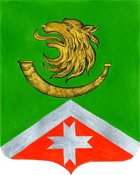 21 ноября 2018 года №8Об организации проведения общероссийского дня приема граждан в администрации Войсковицкого сельского поселенияГатчинского муниципального района 12.12.2018